ChadwickNom :chadwick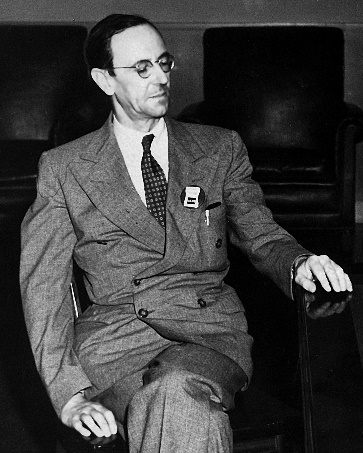 Nom complet : james chadwickNationalité :angleterre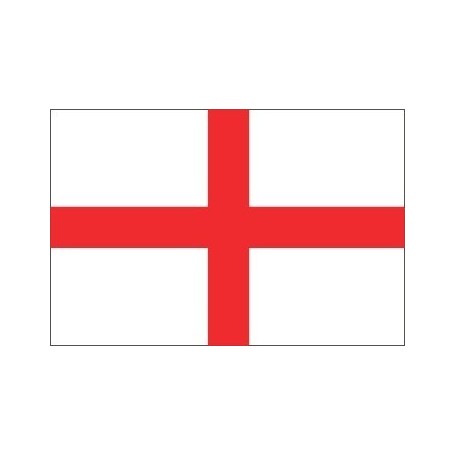 Période de temps :né le 1891 et décède le 1974Découverte :présence d’une charge neutre